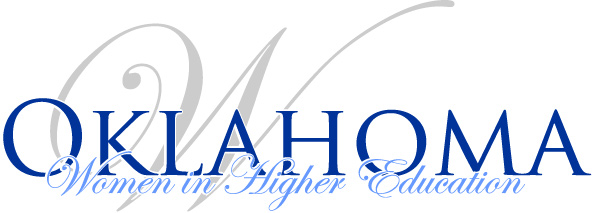 Board Meeting AgendaSeptember 24, 20201 p.m. – 3:00 p.m.Zoom: https://zoom.us/j/94198218609?pwd=RHZPN2M5YlgwU0o1SDNVVHNSS2d0Zz09Approval of Minutes (May 2020) - KarenReview finance report – SuzanneSpring Conference Resume and Curriculum Vitae ReviewBrown Bag with SpeakerOthers that could be offeredNewsletterOKWHE Strategic Planning Meeting – TamiOther